CORE COMPETENCIES8 years’ Experience in Sales & 
Marketing and Customer Support.
Ability to face business challenges and with relative ease and achieve given Business Targets.
Ability to communicate and persuade clients on telephone/meetings from different cultural and financial backgrounds while adhering to professional ethics.
Ability to develop and maintain interpersonal relationship with coworkers and prospective clients.EDUCATIONDAWOOD UNIVERSITY KARACHI, PAKISTAN2006 - 2010Bachelors in Electronics Engineering.
PERSONAL DETAILSDate of Birth: Jan 12, 1987Marital Status: SingleVisa Status: Visit Willing to Relocate: Yes 
INTERESTSReading, Travelling, Music, Socializing.OWN BUSINESS DEVELOPMENTEmail: own.390329@2freemail.comProject ManagerCreating business development opportunities for the company with medium to high profile clientsResponsible for building teams for effective execution of projectResponsible for handling business to business tied ups, negotiations and agreements.Conducting and documenting weekly meetings.GRID TECHNOLOGY SOLUTIONS (CHANNEL PARTNER-DU), DUBAI  SALES EXECUTIVEDec 2017–Oct 2018To market and sell products by establishing and developing relationship with prospective B2B clients.To make and implement marketing strategies to meet company targetsTo make the contracts with the Real Estates, Building Managements and Developers to generate Sales.HARD CASTLE WAUD, KARACHI, PAKISTAN  BUSINESS DEVELOPMENT OFFICERJan 2015–Dec 2017To coordinate with the marketing team & conducting market research for new products and to analyze response towards our existing products.To represents the company in front of SMBs in the market.To supervise unloading of truck and checking shipments.To establish & maintain business relationships with clients.ZAFAR ENTERPRISES, KARACHI, PAKISTAN  SITE ENGINEERJune 2012–Oct 2014World Bank’s Energy Loss Reduction Project of replacement of Bare LT Conductor with Aerial Bundled Cable across whole cityTo handle various on-site challenges by properly communicating with the management and providing appropriate solutionsTo Ensure that the Project activities are forwarding under pre-documented scope of work assigned by stakeholdersOn time Invoice Verification, rectification (removing discrepancies notified) and getting financial approvals.GMG ENGINEERS, HYDERABAD, PAKISTAN  SUPERVISORNov 2010–May 2012Analyzing complete scope of work processes and make post survey changes as per the specifications.Developing comprehensive database of around 48 Feeders of Power Distribution, Split the target completion time in to per day Job orders per site.Closely monitoring the basic safety rules & procedures during the installation on site.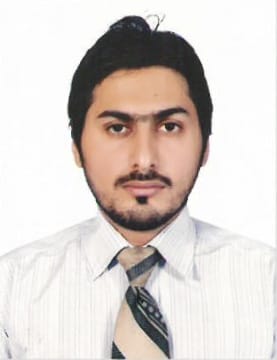 